LESSON  TWENTY-ONE: Going on safari.																										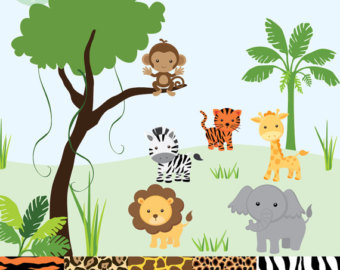 Hello song.Hello Colin routine: zdravíme se s Colinem. Dnes nás ale chce take pozdravit náš starý známý, papoušek kapitán Jack. Zve nás na safari. Jedeme do Afriky!Výprava: bereme si dalekohledy a hle, vidíme:GiraffeZebraMouseParrotElephant Lion Procvičování nové slovní zásoby:Repeat after me: ukazujeme obrázky a určujeme zvířata.Pass it round: posíláme obrázky po kruhu a říkáme, jaké zvíře na nich je.Say and mime: předvádíme zvířata.I say, you show: děti ukazují zvířata, která učitel jmenuje.I show, you say: děti jmenují zvířata, která učitel předvádí .Here’s the giraffe: posloucháme písničku (viz příloha), ukazujeme obrázky a zdravíme zvířata:Here’s the giraffe. Hello giraffe!Here’s the mouse. Hello, mouse!Here’s …The lion’s coming! Hra v roli: třídu přichází navštívit zvířata ze safari. Děti mají za úkol pozdravit žirafu, zebru, papouška, myšku a slona, ale utéct před lvem.                   Table time: str. 27: 	a) děti poslouchají písničku a ukazují zvířata              		b) učitel se ptá: Where is …? (Kde je …?), děti ukazují a říkají: Here!, např.:Where the elephant?Here!Table time: Bugs bingo: a) Děti zakryjí tři obrázky. Učitel jmenuje zvířata a děti postupně zakrývají zbývající obrázky. První vyhrává.b) Děti zakryjí tři obrázky. Učitel jmenuje zvířata a děti postupně odkrývají zakryté obrázky. První vyhrává.Bugs cards, str. 69. Colin’s favourite word routine II:Colin’s favourite word today is … giraffe!Goodbye song + treasure Doporučený domácí úkol: nová slovní zásoba, poslech písničky.